Year 2 – Summer 1 – Plants 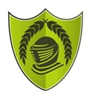 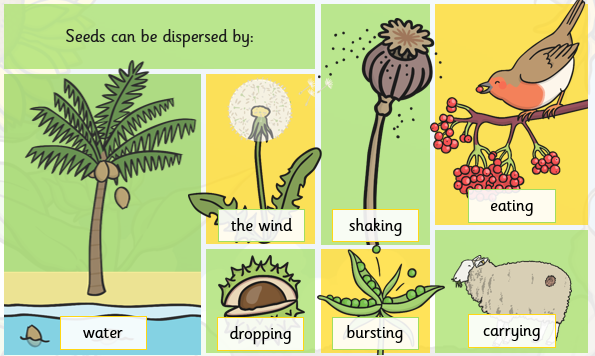 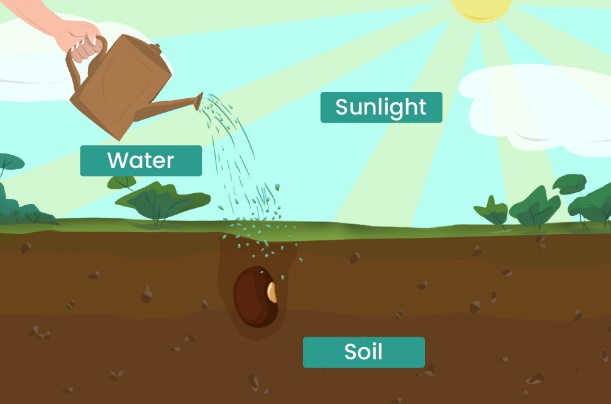 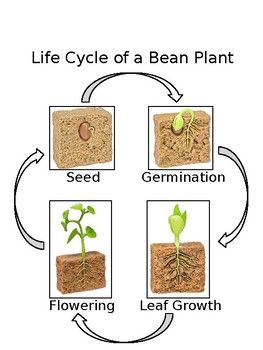 Plants that grow from seedsPlants that grow from seedsPlants that grow from seedsPlants that grow from seeds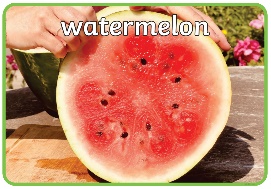 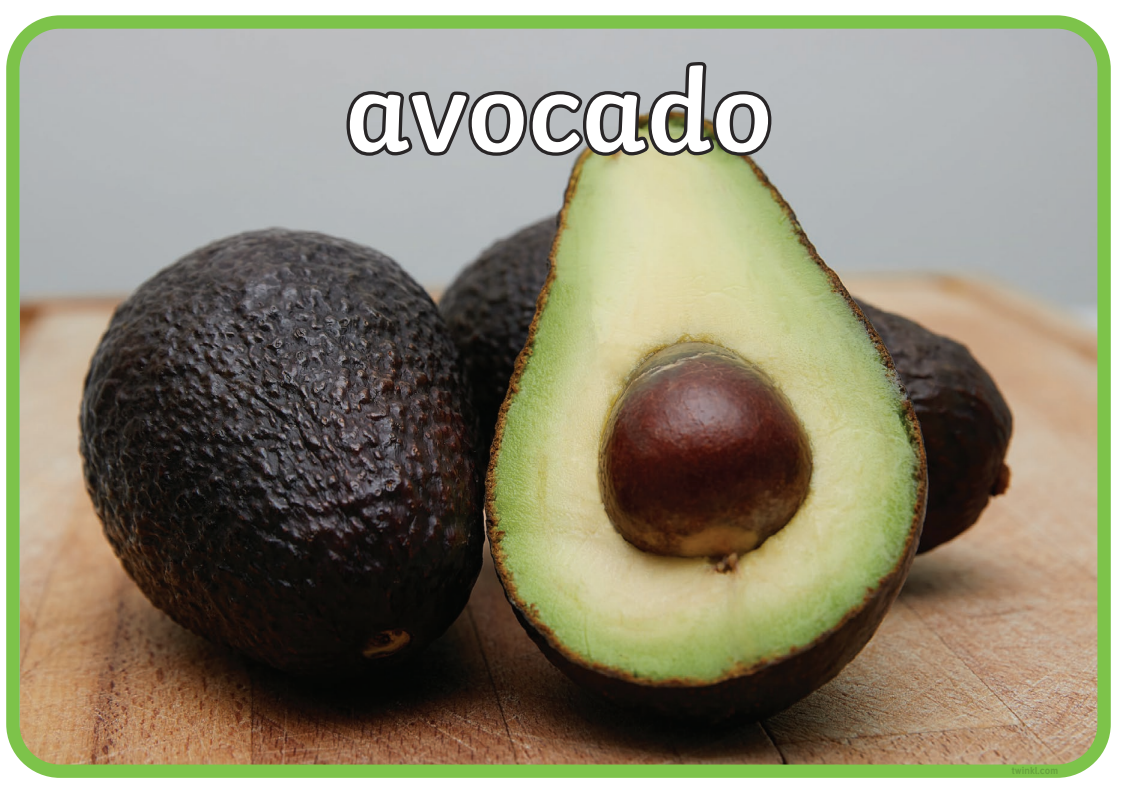 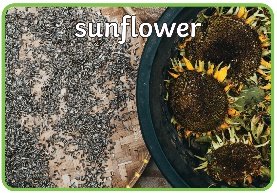 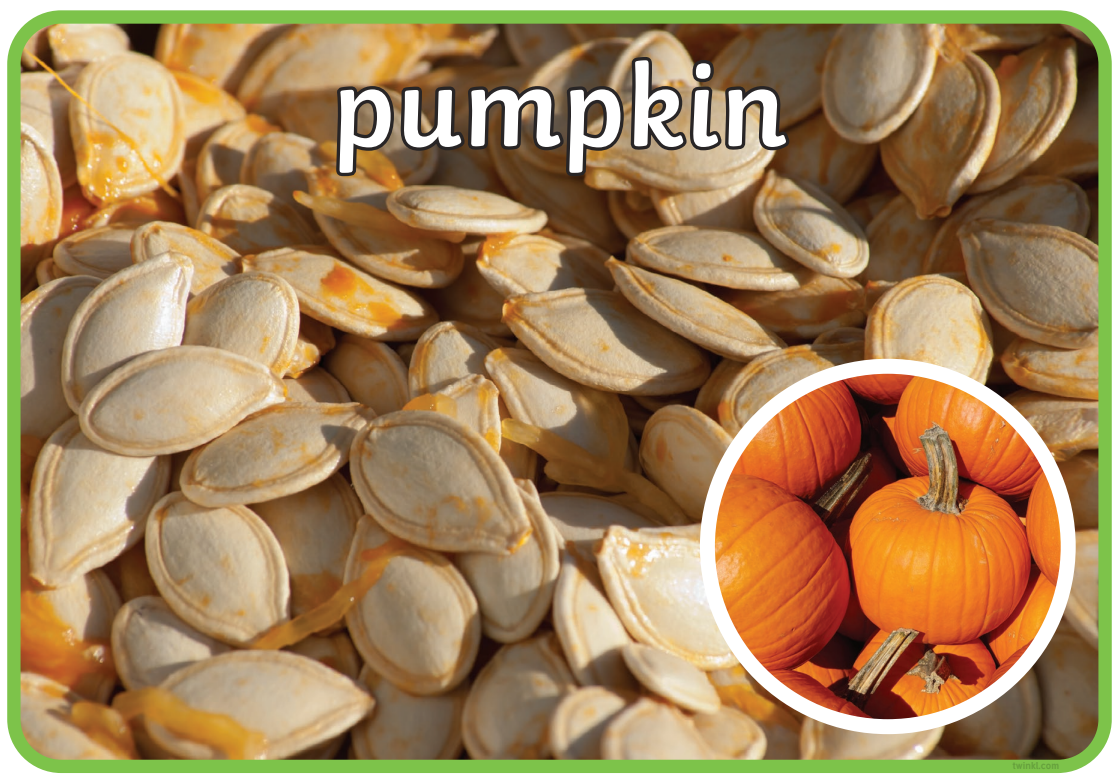 Plants that grow from bulbsPlants that grow from bulbsPlants that grow from bulbsPlants that grow from bulbs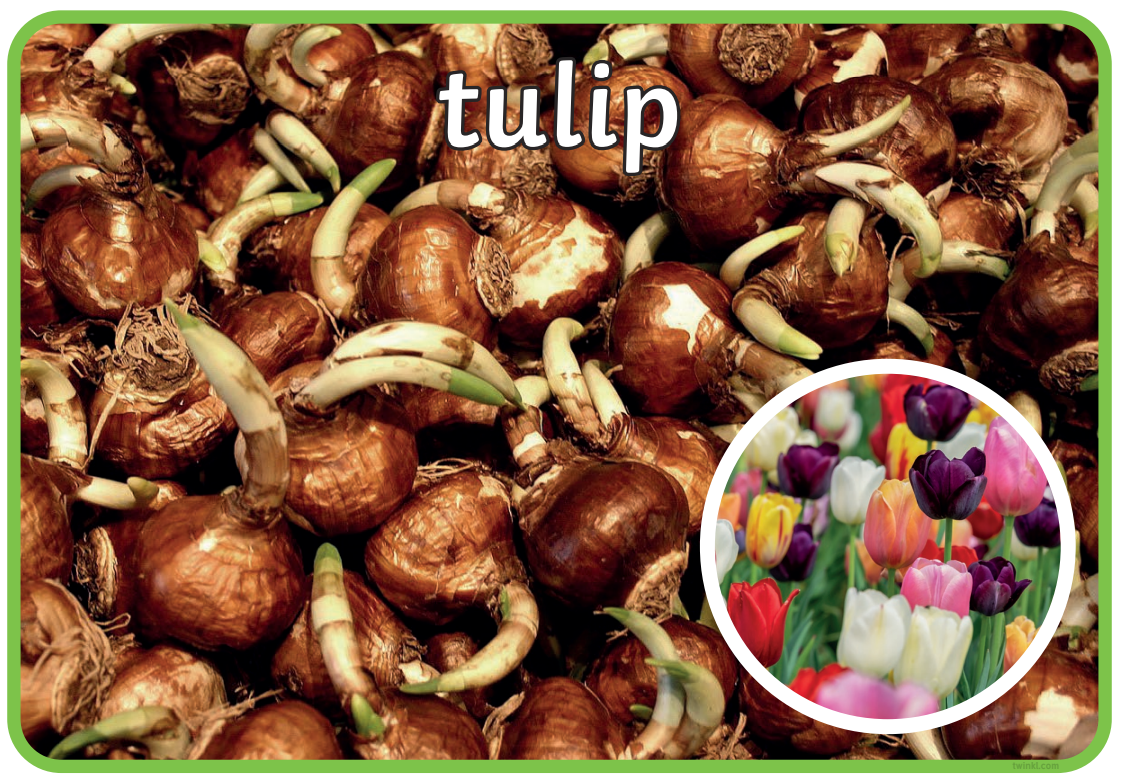 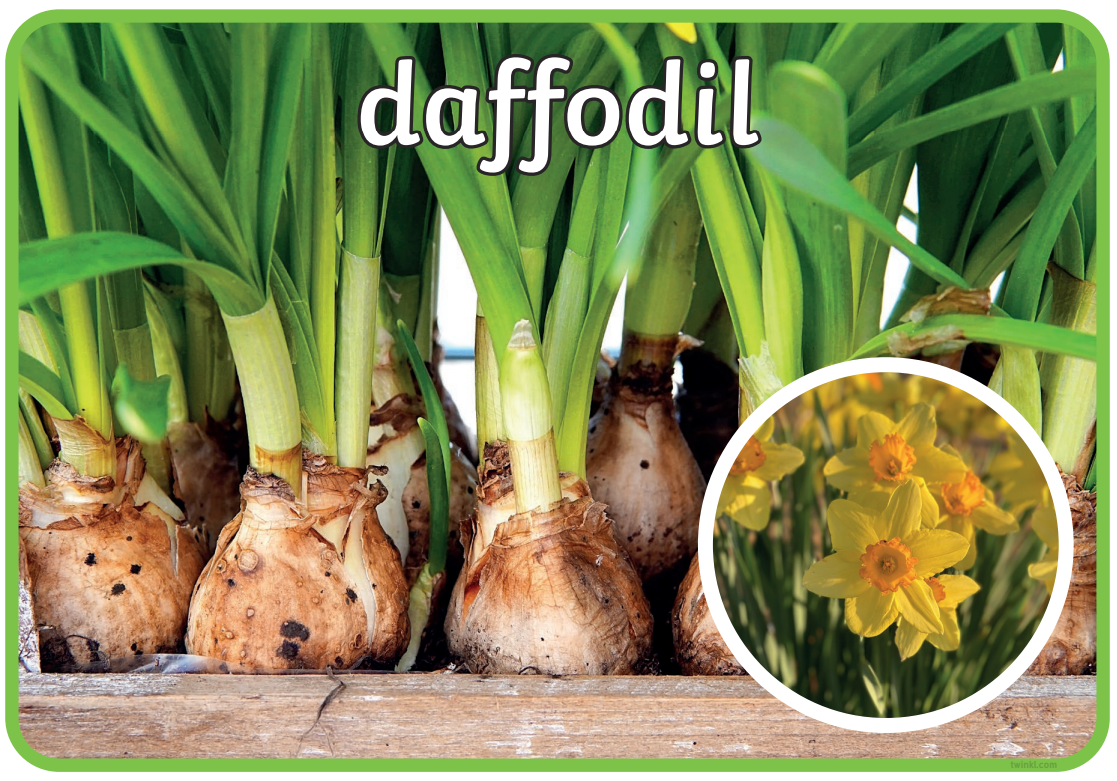 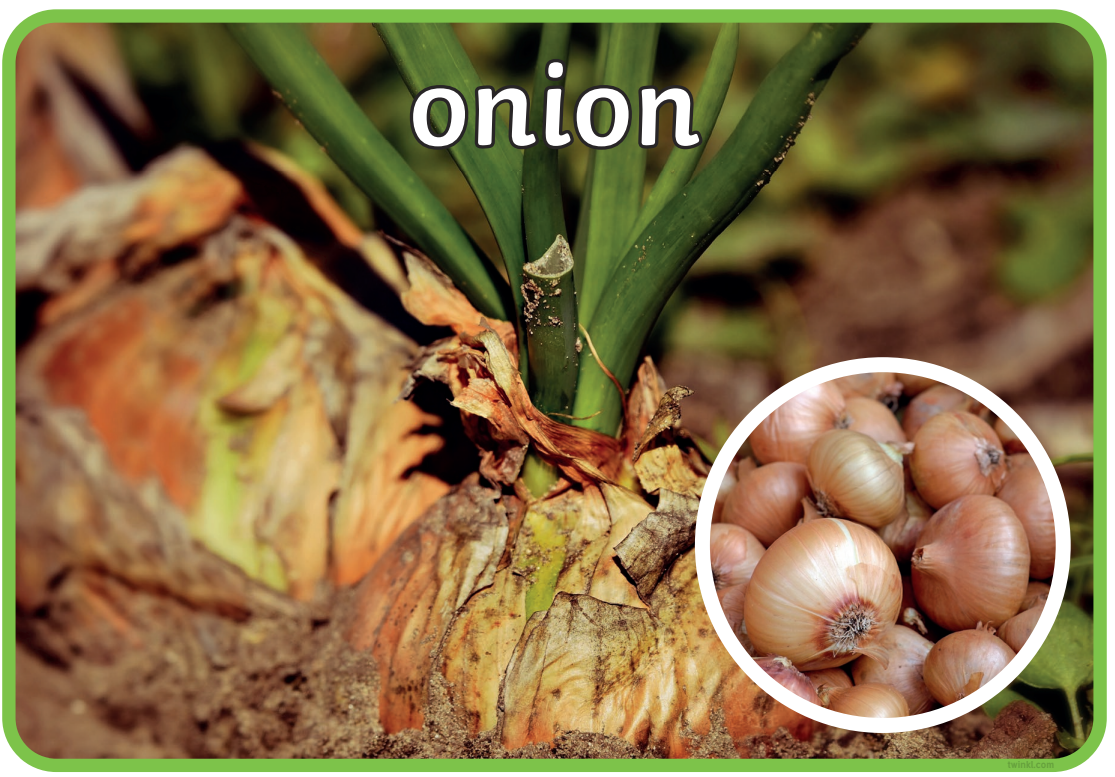 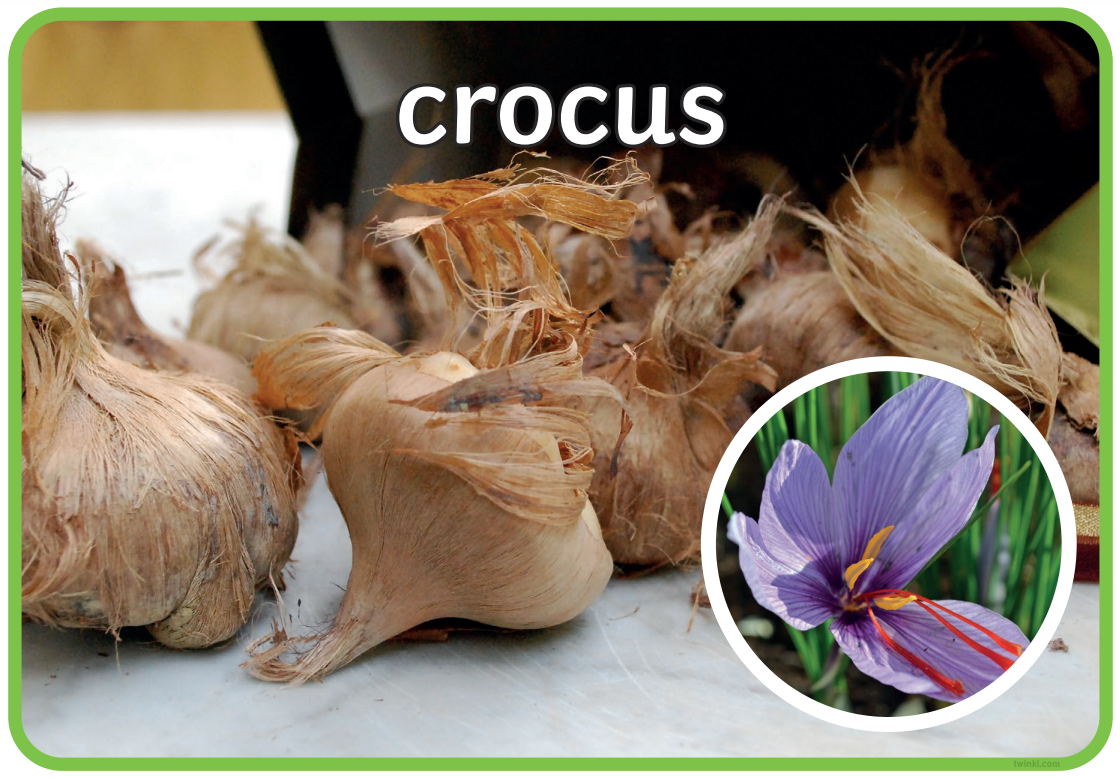 Key FactsSeeds and bulbs contain food which gives plants the energy to start growing under the surface of the soil.A shoot grows upwards from the seed or plant towards sunlight.Plants take both nutrients and water from the soil through their roots.Key VocabularyKey VocabularyKey VocabularyKey VocabularySeedA tiny plant in a protective case that grows into a new plant.SunlightAll plants need light from the sun to grow. Some need lots of sunlight and others only need a little sunlight. BulbThe underground bud of a plant that is in resting stage.WaterAll plants need water to grow.GerminationWhen the seed begins to grow into a plant.TemperatureSome plants like cooler temperatures and others like warmer temperatures.DispersalHow seeds move away from the parent plant.NutritionHow living things get the food they need to be healthy and strong. 